The Circle GameJoni Mitchell 1970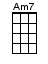 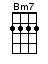 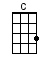 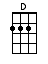 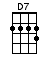 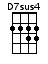 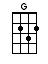 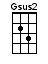 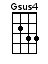 INTRO:  / 1 2 3 4 /[G][Gsus4] / [G][Gsus4] / [G][Gsus4] / [G][Gsus4] /[G] Yesterday a [C] child came out to [G] wonder [Gsus4] / [G] /[G] Caught a dragon-[C]fly inside a [D7] jar [D7sus4] / [D7] /[G] Fearful when the [C] sky was full of [Bm7] thunder [Bm7]And [C] tearful at the [G] falling [D7] of a [G] star [Gsus4] / [G]CHORUS:And the [G] seasons they go [D] round [C] and [G] roundAnd the [G] painted ponies go [D] up [C] and [G] down[C] We're captive on the carousel of [G] time [Gsus4] / [G] /[C] We can't return we can only lookBe-[Bm7]hind from where we [C] cameAnd go [Bm7] round and round and [Am7] roundIn the [D7] circle [G] game [Gsus4] / [G] /[G] Then the child moved [C] ten times round the [G] seasons [Gsus4] / [G] /[G] Skated over [C] ten clear frozen [D7] streams [D7sus4] / [D7] /[G] Words like when you're [C] older must ap-[Bm7]pease him [Bm7]And [C] promises of [G] ‘someday’ [D7] make up his [G] dreams [Gsus4] / [G]CHORUS:And the [G] seasons they go [D] round [C] and [G] roundAnd the [G] painted ponies go [D] up [C] and [G] down[C] We're captive on the carousel of [G] time [Gsus4] / [G] /[C] We can't return we can only lookBe-[Bm7]hind from where we [C] cameAnd go [Bm7] round and round and [Am7] roundIn the [D7] circle [G] game [Gsus4] / [G] /[G] Sixteen springs and [C] sixteen summers [G] gone now [Gsus4] / [G] /[G] Cartwheels turn to [C] car wheels thru the [D7] town [D7sus4] / [D7]And they [G] tell him take your [C] time it won't be [Bm7] long now [Bm7]Till you [C] drag your feet to [G] slow the [D7] circles [G] down [Gsus4] / [G]CHORUS:And the [G] seasons they go [D] round [C] and [G] roundAnd the [G] painted ponies go [D] up [C] and [G] down[C] We're captive on the carousel of [G] time [Gsus4] / [G] /[C] We can't return we can only lookBe-[Bm7]hind from where we [C] cameAnd go [Bm7] round and round and [Am7] roundIn the [D7] circle [G] game [Gsus4] / [G]So the [G] years spin by and [C] now the boy is [G] twenty [Gsus4] / [G]Though his [G] dreams have lost some [C] grandeur coming [D7] true [D7sus4] / [D7]There'll be [G] new dreams maybe [C] better dreams and [Bm7] plenty [Bm7]Be-[C]fore the last re-[G]volving [D7] year is [G] through [Gsus4] / [G]CHORUS:And the [G] seasons they go [D] round [C] and [G] roundAnd the [G] painted ponies go [D] up [C] and [G] down[C] We're captive on the carousel of [G] time [Gsus4] / [G] /[C] We can't return we can only lookBe-[Bm7]hind from where we [C] cameAnd go [Bm7] round and round and [Am7] roundIn the [D7] circle [G] game [Gsus4] / [G][Gsus4]And go [Bm7] round and round and [Am7] roundIn the [D7] circle [G] game [Gsus4] / [G][Gsus2] / [G]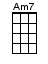 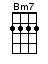 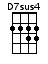 www.bytownukulele.ca